1234567891011121314151617181920Flag DayFirst Day of Summer21222324252627Father’s Day 282930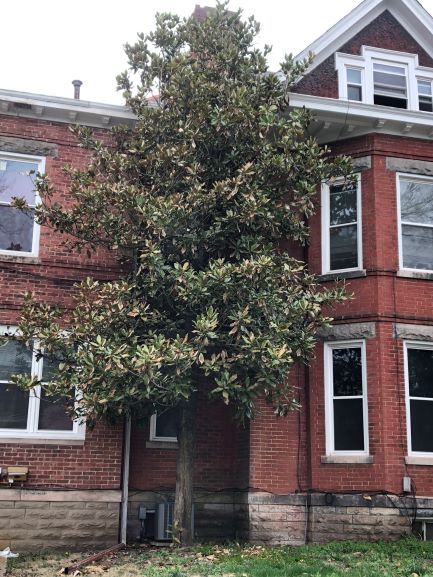 